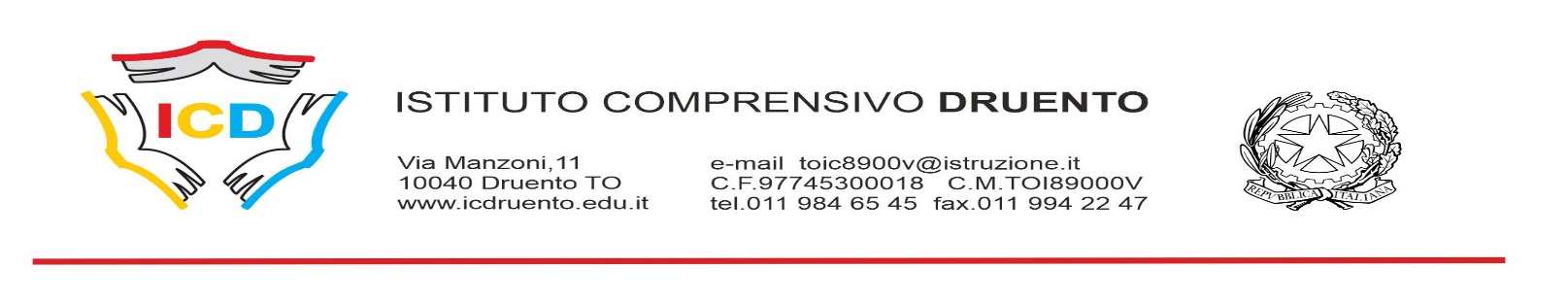 RICHIESTA CONGEDO PARENTALE   ( Anno Scolastico	/	)Il/La sottoscritt      	COMUNICA DI ASSENTARSI PERInterdizione dal lavoro per gravi complicanze della gestazione (D.Lgs. 151/2001)dal 	al 	gg.  	Si allega:Copia certificato medico di gravidanzacopia cert. medico attestante le gravi complicanzecopia dell’istanza prodotta all’Ispettorato del Lavoro e ricevutaAstensione obbligatoria (D.Lgs. 151/2001)dal 	al 	gg.  	in quanto la data presunta del parto è il	 	Si allega:certificato medico attestante la data presunta del partoPosticipo astensione obbligatoria fino all’VIII mese di gestazione (D.Lgs. 151/2001)dal 	al 	gg. 	in quanto la data presunta del parto è il   	Si allega:attestazione medico specialistica dell’ASL da cui risulti che tale scelta non reca danno alla salute della gestante e del nascituroCongedo Parentale (D.Lgs. 151/2001) 1 -3 anni (allegatoA) 3 – 8 anni ( allegatoB)dal 	al 	gg.  	per il/la figli  	nat    il  	Si allega:dichiarazione di rinuncia dell’altro genitore (mod. A)dichiarazione reddituale personale (mod. B)Congedo Parentale per malattia del bambino (D.Lgs. 151/2001) 1-3anni 3–8annidal 	al 	gg.  	per il/la figli  	nat    il  	Si allega:dichiarazione di rinuncia dell’altro genitore (mod. A)data 		firma del richiedente 	IL DSGA	IL DIRIGENTE SCOLASTICOLaura GIACALONE	Dott.ssa Barbara SALETTICONGEDO PARENTALEMod. AIo sottoscritto  	genitore di 	nato/a il 	/ 	/ 	a 	( 	)Consapevole delle sanzioni penali, nel caso di dichiarazioni non veritiere e falsità negli atti, richiamate dall’art. 76 D.P.R. n.. 445 del 28/12/2000DICHIAROdi essere lavoratore autonomodi essere lavoratore dipendente presso:ho usufruito dei seguenti periodi di congedo parentale dal 	al 	gg.  	dal 	al 	gg.  	ho usufruito di assenze dal lavoro per malattia del/della bambino/a dal 	al 	gg.  	dal 	al 	gg.  	non intendo usufruire di congedo parentale nel periodo dal 	al 	gg.  	dal 	al 	gg.  	non ho usufruito di assenze dal lavoro per malattia del bambino/adata 		firma  	Mod. BDICHIARAZIONE REDDITUALE PERSONALEIo sottoscritto  	nato/a il 	/ 	/ 	a 	( 	), residente a 	( 	), Via/Corso  	Consapevole delle sanzioni penali, nel caso di dichiarazioni non veritiere e falsità negli atti, richiamate dall’art.76 D.P.R. n.445 del 28/12/2000,DICHIAROChe per l’anno in corso (anno in cui inizia il congedo parentale o la frazione dello stesso)il reddito personale individuale assoggettabile all’IRPEF sia presumibilmente inferiore a 2,5 volte l’ammontare della pensione minima, e si impegna a presentare alla scadenza dei termini previsti per la denuncia dei redditi ai fini degli eventuali conguagli attivi o passivi, una comunicazione definitiva circa i redditi personali effettivamente conseguiti ed è consapevole che il superamento del limite di reddito previsto (2,5 volte l’ammontare della pensione minima) o la mancata comunicazione definitiva comporteranno l’addebito delle indennità erogate a seguito della presente istanza.conseguirà presumibilmente un reddito personale superiore a 2,5 volte l’ammontare della pensione minima e pertanto non chiede la prestazione economica ( in caso contrario, si riserva di richiederla).Firma del dipendentedata 	Docente con incarico a tempoDocente con incarico a tempo□indeterminato	□determinato□indeterminato	□determinatoDocente I.R.C.Docente I.R.C.□ 4° anno	□1 - 3 anni□ 4° anno	□1 - 3 anniPersonale A.T.A.Personale A.T.A.□collab. scol.	□ ass. amm.□collab. scol.	□ ass. amm.□	d.s.g.a.in servizio nel plesso di scuola:□ dell’infanzia□ dell’infanzia□ primaria	□ secondaria di I grado□ primaria	□ secondaria di I gradodi:□ Druento□ Druento□ Givoletto	□ S. Gillio□ Givoletto	□ S. Gillio